Useful websites: Anglo-Saxons: https://www.bbc.co.uk/bitesize/topics/zxsbcdm                           Vikings: https://www.bbc.co.uk/bitesize/topics/ztyr9j6 and https://www.dkfindout.com/uk/history/vikings/Y6 Independent Homework GridRAIDERS & TRADERSKnowingUnderstandingApplyingAnalysingCreatingEvaluatingVerbalI enjoy reading, writing and speakingWrite an informationtext about theVikings. You could make a mini-book!Write a story or saga set in Viking times. Usehistorical facts tomake your story realistic.Complete a fact page about a Viking long ship.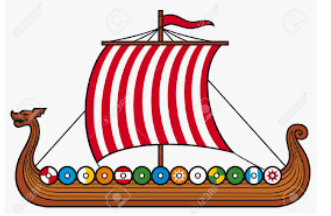 Were the Vikings actually vicious? Write acharacter description of a typical Viking.Draw a picture or make a model too.Design a ‘For Sale’ poster for a Viking longship. Explain its features.What Anglo-Saxon words have survived in today’s spoken English? Do they have the same meaning?MathematicalI enjoy working with numbers and sequencesComplete a timeline showing the journey from the Celts to the Vikings.Write some messages using Anglo-Saxon or Viking runes.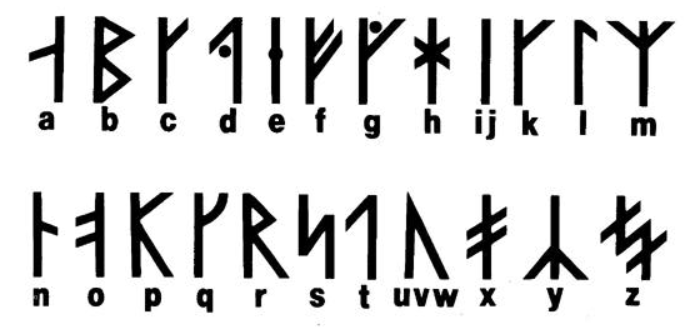 Create a PowerPoint with an interactive timeline of important Viking events.Use a map of the U.K and see how manyAnglo Saxon place names you can find. If they end in – ton, -ham, - burgh what did it mean?Design a symmetrical shield or helmet.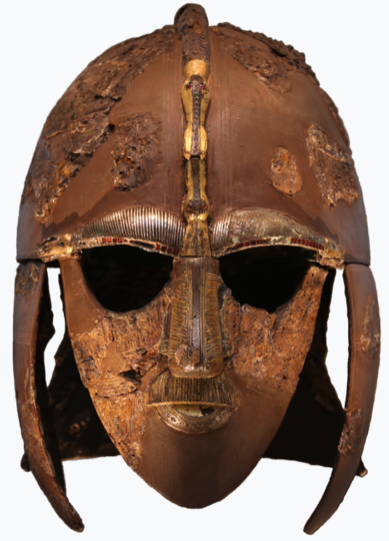 Compare the Vikings and the Anglo Saxons. Who were the best invaders and settlers and why? You could make a Venndiagram.Visual/SpatialI enjoy painting and drawingWhat do you think Beowulf looked like? Paint a picture to portray his character.Draw a diagram of anAnglo-Saxon settlement. Why did they settle in Britain?Using shading, draw aportrait of a Vikingwarrior concentratingon their facial expressions.Draw, paint or collage an Anglo-Saxon artefact and analyse what it shows about Anglo-Saxon life.Why were the Vikings victorious? Make a replica Viking weapon and explain the reason for its design.Recreate a section of the Bayeux Tapestry. What evidence does it give us of the demise of the Anglo-Saxons?KinestheticI enjoy doing hands on activities, sports and danceMake a piece of replica Viking jewellery.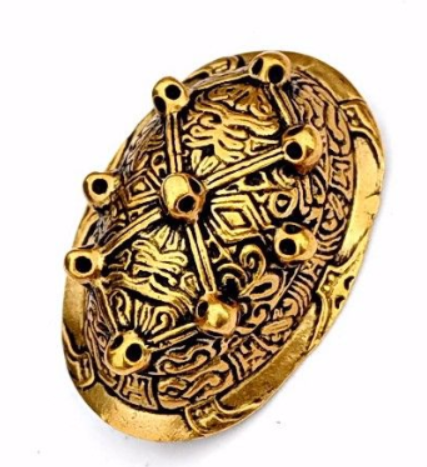 Devise a movement sequence about Viking life e.g. rowing, raids, battles, village life.Research Anglo Saxon or Viking food. Write a recipe. You could even have a go at cooking /baking something!Lead the class in a Viking-inspired outdoor game. Keep it safe!Make your own Viking house. You could use clay, card, dough or any other junk modelling objects to make it.Make your own ‘archaeological dig model.’ Explain what the different items buried within it reveal about the Anglo-Saxons or Vikings.MusicalI enjoy making and listening to musicFind out about Anglo-Saxon or Viking music. Present your findings to the class.Make and decorate your own Anglo-Saxon lyre from a shoe box.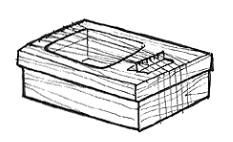 Vikings sang songs when they were happy. Can you make a ‘Happy’ playlist to keep us happy in class?Make a soundtrack to accompany images of the Northern Lights.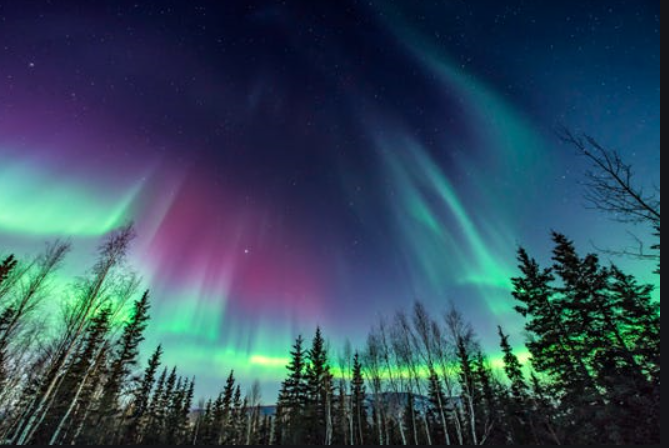 Compose and record yourown song or tune about the Anglo-Saxons or the VikingsListen to some Nordic music. Play it to the class and explain how it makes you feel and/or what it tells us about the Vikings.https://www.youtube.com/watch?v=pm7QtSXNcnoInterpersonalI enjoy working with othersDraw and label a map/s to show where the Anglo-Saxons and Vikings came from.Work with someone in your family or a friend to create your own Horrible Histories rap, showing what you know about the Anglo-Saxons.Make a Viking or Anglo-Saxon inspired board game, such as a version of chess.Write a mini playscript about a conversation between the monks at Lindisfarne as the Viking boat approaches. Perform it in class.How did the Vikings travel to Britain? Make a model Viking longship.What did the Anglo-Saxons believe? Make a presentation which shows the different evidence which answers this question. (BBC Bitesize will help.)IntrapersonalI enjoy working by myselfWrite a job advertisement for a Viking warrior.Where else did theVikings travel to?Draw a Viking worldmap. Why did theygo to these places?Recipe for a raidYou will need:20 angry Vikings, 1 longboat, 1 monastery … Write your own ‘Recipe for a Raid’.Find a selection of Viking kenning poems. Which do you like best and why? Can you write your own?Research what coins were like in Anglo-Saxon times. Design and make a coin with King Alfred on the front.If you could meet any of thefamous people from the Anglo Saxon or Vikingperiod, which would it be andwhy?